부산총회 참가자들 귀국 후 반응외교통상부 보도자료 / 2011.12.20■ 부산총회 참가자들 귀국 후 반응 들어보니...- 역대 최고 개발원조 회의로 평가- 한국·부산의 발전상에 자극 받아- 향후 대규모 국제회의 유치에 유리1. 역대 최대 규모 세계개발원조총회로 개최된 「부산 세계개발원조총회」(이하 부산총회) 참석자들이 본국으로 귀국한 후 우리 재외공관을 통해 부산총회 참석 경험담과 부산총회에 대한 평가를 전해오고 있습니다. ※ 2011.11.30~12.1간 개최된 부산총회에는 반기문 유엔사무총장, 제나위 에티오피아 총리, 클린턴 미국무장관, 라니아 요르단왕비, 블레어 전 영국총리 등 VIP 다수를 포함, 160 여개국 장관급 고위인사, 70 여개 국제기구 대표, 시민사회 대표 등 약 3천명 참가2. 부산총회에 각 국가와 국제기구 대표들은 아래와 같이 평가하였습니다. (EU, OECD, 네덜란드, 독일, 라오스, 베트남, 사우디아라비아, 스웨덴, 에티오피아, 영국, 오스트리아, 일본, 중국, 탄자니아, 팔레스타인, 포르투갈, 폴란드 참가자 평가 종합)[회의전반]ㅇ 역대 개발원조회의 중 최고이며, 참가해 본 국제회의 중 가장 준비가 잘되었음.ㅇ 3,000명 이상이 참석하는 대규모 회의임에도 완벽히 진행되었으며, 준비․진행․결과 등 모든 면에서 성공적이고 만족스러운 회의임ㅇ 회의의 성공은 한국만의 고유한 추진력 덕분이며, 유엔사무총장․미국무장관 등 저명인사가 대거 참가한 것은 한국의 국제적 위상을 반영하는 것임[한국정부의 노력/역할 평가]ㅇ 한국정부가 공항 도착시 부터 의전, 숙박, 교통 등 모든 것을 완벽히 지원하였으며, 의제 및 결과물 도출에 이르기 까지 매우 세심하고 치밀하게 준비하는 등 모든 면에서 불편함이 없었음.ㅇ 회의 조직 및 운영에 크게 만족하며, 한국 정부의 적극적 가교역할을 높이 평가하고, 부산총회 결과이행에 있어서도 한국의 적극적 역할을 기대함.[한국과 부산의 발전상] ㅇ 한국과 부산의 눈부신 발전상을 보여줌으로써 개도국들에게 희망과 가능성을 보여 주는 동시에 개도국들이 반성하게 되는 계기가 됨.ㅇ 특히, 컨퍼런스시설과 교통시설이 잘 갖춰져 있는 부산의 발전상이 눈부시며, 부산이 단기간 내 세계 최고 수준의 항만으로 발전하게 될 지는 아무도 몰랐을 것임.ㅇ 회의 참가 결과 한국에 대해 좋은 이미지를 갖게 되었음.[부대행사/이벤트 등]ㅇ 이벤트와 부대행사도 매우 훌륭하였고, 많은 부대행사(47개)와 워크샵들이 완벽히 진행된 것에 대해 놀라움을 금치 못함.ㅇ 자원봉사자들의 언어 구사능력과 헌신적 태도를 높이 평가함.[회의 결과 평가]ㅇ 부산회의에서 부산선언이 채택되고, 고위인사들이 대거 참가하고, NGO와 신흥국(중국․인도․브라질 등)이 참여한 것을 높이 평가함.ㅇ 부산총회는 개발원조의 새로운 방향을 제시하였음. 3. 이번 부산총회의 성공적 개최로 G20서울정상회의에 이어 우리나라의 대규모 국제회의 개최 및 운영능력을 보여 줌으로써 앞으로 큰 국제회의를 유치하는 데 유리할 것으로 평가됩니다. 끝.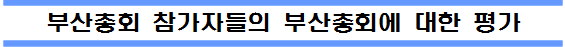 세계개발원조총회 준비기획단 2011.12.20(화)[총평][한국정부의 노력/역할 평가][한국과 부산의 발전상][부대행사/이벤트 등][회의결과 평가]평 가국가(국제기구)역대 개발원조 회의 중 최고임.사우디아라비아참가해본 국제회의 중 가장 준비 잘됨.어느 대규모 국제행사보다 조직화되고 대표단의 편의를 배려한 훌륭한 행사임.네덜란드매우 성공적 회의이며, 직전 세계개발원조총회(가나 아크라 회의)와는 완전히 달랐음.JICA, EU3,000명 이상이 참석한 대규모 회의인데도 주최 측의 세심한 준비로 조직적이고 차분하게 완벽히 진행됨EU 등내용이나 형식면에서 부족함이 없는 훌륭한 회의이며, 많은 성과를 도출함.라오스준비, 진행, 결과 등 모든 면에서 성공적이고 만족스러운 회의라는 것이 EU 대표단의 공통된 평가임.EU역대 최대 규모로 모든 이해관계자가 참가한 대단히 성공적 회의임.베트남회의운영, 참석수준, 내용 및 결과문서, 커뮤니케이션 등 모든 측면에서 매우 성공적 회의이며, 이는 한국만의 고유한 추진력 덕분에 이룬 성과임OECD (사무총장)유엔사무총장, 미국무장관 등 VIP가 대거 참가한 것은 한국의 국제적 위상을 반영함.에티오피아회의 행정․조직, 주제 측면 모두에서 아주 인상적이고 만족스러움.오스트리아준비가 완벽하였고, 회의 참석에 매우 만족함.네덜란드평 가국가(국제기구)공항 도착시 부터 의전, 숙박, 교통 등 모든 것을 완벽히 지원함.포르투갈한국 측의 철저한 준비와 환대 및 지원에 감사함.OECD, 폴란드, 라오스, 탄자니아, 베트남, 라오스 등한국 정부가 행사진행, 의전 및 대표단 지원, 의제 및 결과물 도출에 이르기까지 매우 세심하고 치밀하게 준비한 것에 대해 매우 감탄함.사우디아라비아한국정부의 준비는 아름답다고 할 정도로 거의 완벽하였으며, 대표단이 활동하는 데 여하한 어려움도 없었음.중국한국이 매우 깔끔하게 회의를 조직, 성공적으로 개최한 것을 높이 평가함.중국교통, 숙박, 회의 시설 및 운영, 여타 부대지원 등 모든 면에서 불편함이 없었음.EU한국 정부가 아주 세밀한 부분까지 세심하게 신경 씀.한국에 여러 국제회의를 성공적으로 개최하는 것을 인상깊게 지켜보고 있음JICA, EU한국이 금번 회의 개최국으로 최적지였음.네덜란드수준 높은 회의 진행과 준비를 높이 평가하고 대표단에 대한 배려에 감사함.에티오피아한국의 부산총회 개최와 그 성과를 높이 평가함.영국한국의 회의 조직 및 운영에 크게 만족함.라오스회의전반을 매우 훌륭하게 준비하였으며, 행정사항(logistics)도 완벽하였음.일본한국 정부의 적극적 가교역할로 다양한 주체가 참가해 폭넓은 논의가 가능하였음.일본부산총회 결과 이행에 있어 한국의 주도적 역할을 기대함.EU평 가국가(국제기구)부산총회를 계기로 한국의 눈부신 발전상을 참석자들에게 직접 보여줌으로써 개도국들에게 스스로의 노력과 비전없이 원조만으로는 성공할 수 없다는 경각심을 전해 줌.사우디아라비아부산항이 단기간 내 세계 최고 수준의 항만으로 발전하게 될 지 누구도 몰랐을 것이며, 전 세계 어디에도 이러한 성공사례는 없을 것임.사우디아라비아한국에 대한 좋은 이미지를 갖게 되었으며, 체제기간이 짧아 한국체험을 많이 할 수 없어 아쉬웠음.포르투갈컨퍼런스 시설, 교통시설 등이 잘 갖춰져 있는 부산의 발전상이 눈부심.베트남한국의 개발 성공 스토리가 인상적임.팔레스타인외국 원조 접수창구였던 부산에서 세계 최대 원조회의가 열린 것은 전 세계 개도국에 희망과 가능성을 보여 주는 계기가 됨.에티오피아최빈국이었던 한국이 크게 발전하는 동안 자신들이 무엇을 했는 가 반성하는 계기가 됨.에티오피아평가국가(국제기구)많은 부대행사(47개)와 워크샵들이 완벽하게 진행된데 놀라움을 금치 못함.사우디아라비아회의뿐만 아니라 관련 이벤트와 부대행사도 매우 훌륭하였고 순조롭게 진행되었음.포르투갈, 베트남, JICA, EU외국어를 유창히 구사하는 가이드가 안내한 시내 시찰에 매우 만족함.중국자원봉사자들의 언어구사능력, 적극적이고 헌신적 태도가 회의 성공적 개최에 기여함.※ 지하철 승차권 구매에 어려움을 겪고 있는 데, 자원봉사자가 나타나서 훌륭한 영어로 친절하게 안내해 줌베트남평 가국가(국제기구)① 부산선언이 성공적으로 채택된 것을 높이 평가함. 이는 개발원조분여에서 큰 의미를 지님② 고위 인사들이 대거 참가함으로써 정치적 지지 기반이 강화됨.③ 광범위한 참여(특히, NGO 참여)를 통해 다양한 의견을 들을 수 있는 기회를 제공함폴란드 중국·인도·브라질 등 신흥국들의 참여를 높이 평가함.독일, 스웨덴기존의 개발원조 개념을 뛰어넘는 새로운 방향을 제시함.포르투갈회의 결과가 매우 만족스러움.EU포괄성 측면에서 특히 성공적임.JICA, EU신흥국과 민간부문 참여가 과거회의와 차이점이며 금번회의의 최대 성과임.네덜란드